TEHNISKĀ SPECIFIKĀCIJA Nr. TS_1501.014 v1Mērlente diametra noteikšanaiAttēlam ir informatīvs raksturs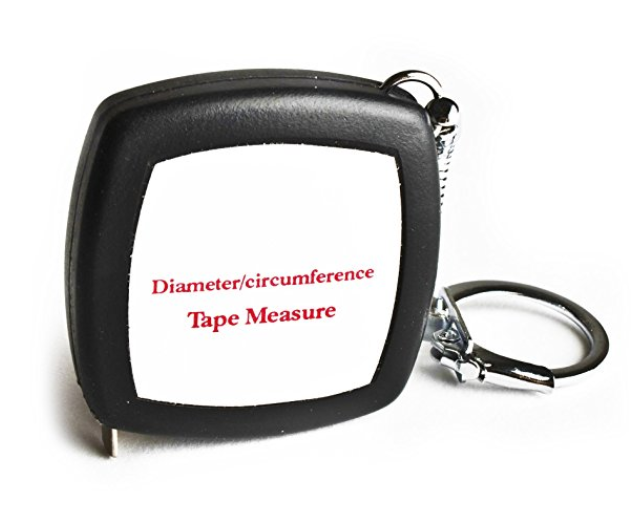 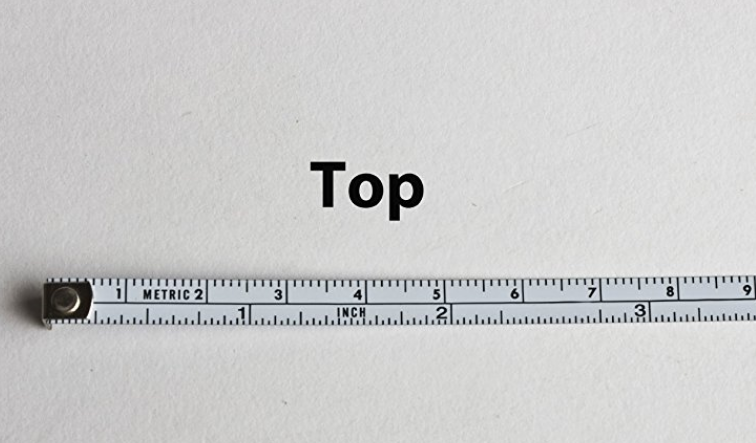 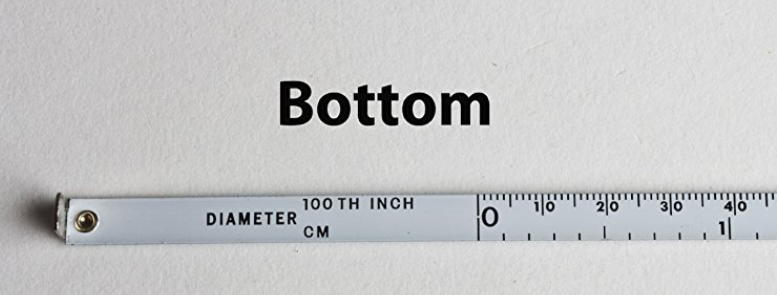 Attēlam ir informatīvs rakstursNr.p.k.AprakstsMinimāla tehniskā prasībaPiedāvātā produkta konkrētais tehniskais aprakstsAvotsPiezīmes1.Vispārīgā informācija1.1.Ražotājs (nosaukums, atrašanās vieta).Norādīt informāciju 1.2.1501.014 Mērlente diametra noteikšanaiNorādīt pilnu preces tipa apzīmējumu1.3.Oriģinālā lietošanas instrukcijaLV vai EN vai RU1.4.Ir iesniegts mērinstrumenta attēls, kurš atbilst sekojošām prasībām:  ".jpg" vai ".jpeg" formātā;izšķiršanas spēja ne mazāka par 2Mpix;ir iespēja redzēt  visu mērinstrumentu un izlasīt visus uzrakstus uz tā;attēls nav papildināts ar reklāmu.Atbilst1.5.Teh. izvērtēšanai parauga piegāde laiks (pēc pieprasījuma)15 dienas2.Tehniskā informācija2.1.Skala lentas augšpusē apkārtmērsAtbilst2.2.Skala lentas apakšā diametrsAtbilst2.3.Gabarītu izmērs≤ (100x100x30) mm2.4.Svars≤ 0.2 kg3.Mērīšanas informācija3.1.Mērīšana apkārtmēram no0.001 m3.2.Mērīšana apkārtmēram līdz2.000 m3.3.Mērīšanas precizitāte apkārtmēram±1mm4.Vides nosacījumi4.1.Darba temperatūras robežas-5 ºC līdz +40 ºC